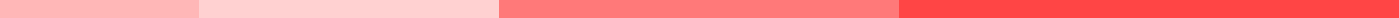 Research Problem Statement in Medical Surgical NursingIn medical-surgical nursing, there is a critical issue of suboptimal post-operative pain management, which leads to prolonged recovery times, increased risk of complications, and decreased patient satisfaction. Despite advances in pain management techniques, inconsistencies in pain assessment, inadequate patient education, and variations in pain management practices contribute to ineffective pain relief. Addressing this problem requires targeted interventions to standardize pain assessment protocols, enhance nurse education, and improve patient involvement in pain management strategies.Background:Medical-surgical nurses play a vital role in the care of patients undergoing surgical procedures, ensuring effective pain management is crucial for recovery and overall well-being. However, pain is often under-assessed and under-treated in the post-operative period, leading to adverse outcomes such as delayed mobilization, increased length of hospital stay, and higher healthcare costs. Effective pain management not only improves patient comfort but also reduces the risk of chronic pain development and enhances the overall recovery process.Current Challenges:Inconsistent Pain Assessment: Variability in pain assessment practices among nurses can lead to inconsistent pain management. Standardized pain assessment tools and protocols are essential for ensuring accurate and consistent evaluation of pain levels.Inadequate Patient Education: Patients often receive insufficient education on pain management techniques and the importance of reporting pain accurately. Educating patients on pain management options and the significance of pain control is critical for effective pain management.Variability in Pain Management Practices: Differences in pain management practices among healthcare providers can result in unequal pain relief for patients. Establishing evidence-based guidelines and protocols can help standardize care and improve pain outcomes.Limited Nurse Education and Training: Nurses may lack specialized training in advanced pain management techniques, impacting their ability to provide effective pain relief. Ongoing education and training programs are necessary to equip nurses with the skills and knowledge needed for optimal pain management.Research Objectives:To evaluate the effectiveness of current pain assessment tools and identify areas for standardization and improvement.To develop and implement educational programs for patients on post-operative pain management strategies.To establish evidence-based guidelines for pain management in medical-surgical settings and evaluate their impact on patient outcomes.To assess the effectiveness of nurse education and training programs in enhancing pain management skills and knowledge.Significance:Improving post-operative pain management in medical-surgical nursing is crucial for enhancing patient outcomes, reducing complications, and increasing patient satisfaction. By addressing the challenges of inconsistent pain assessment, inadequate patient education, variability in pain management practices, and limited nurse training, healthcare organizations can provide more effective and equitable pain relief. This, in turn, will lead to faster recovery times, reduced healthcare costs, and improved quality of life for patients undergoing surgical procedures.